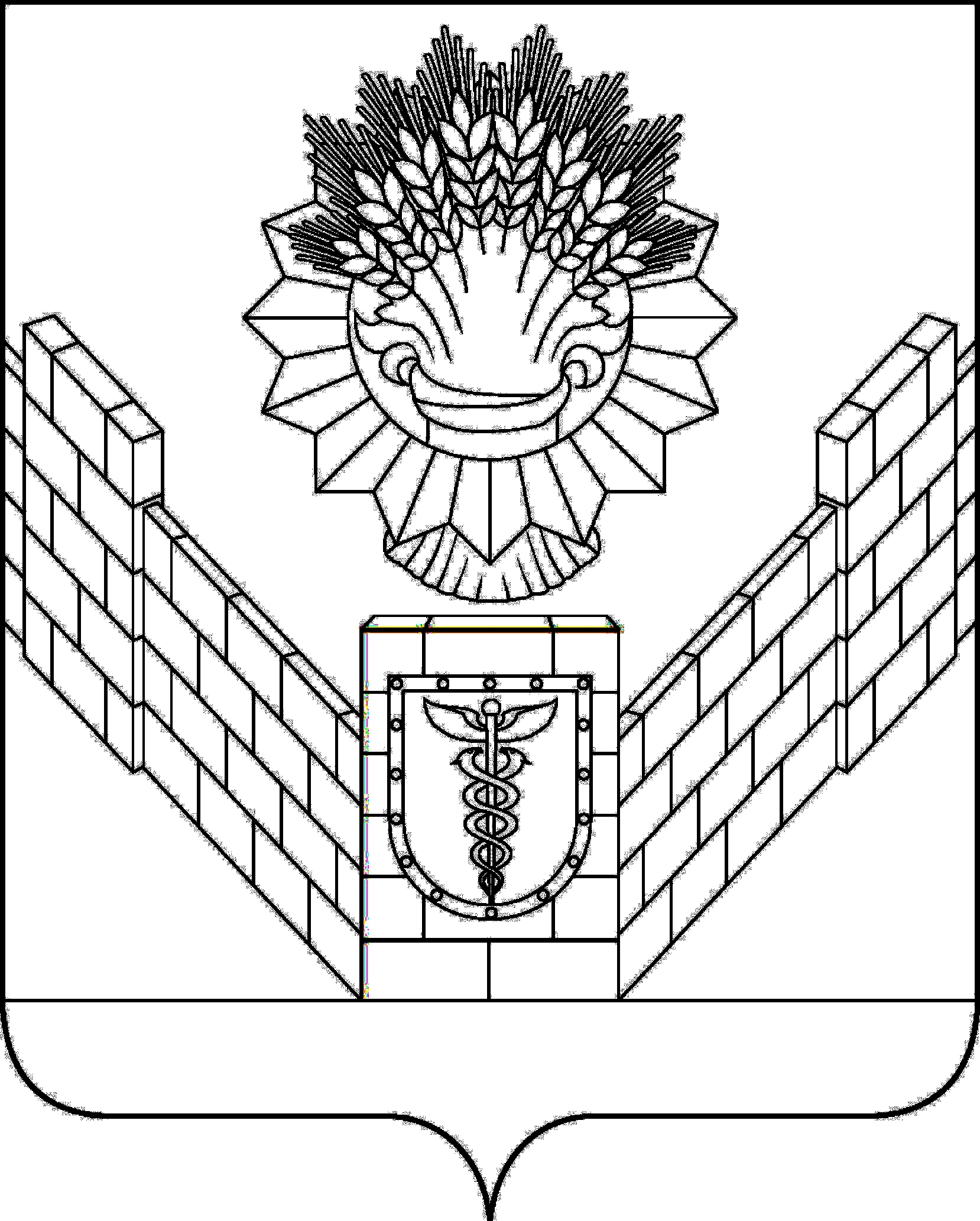 СОВЕТТБИЛИССКОГО СЕЛЬСКОГО ПОСЕЛЕНИЯТБИЛИССКОГО РАЙОНАРЕШЕНИЕот 26.11.2021                                                                      № 149ст-ца ТбилисскаяО внесении изменений в решение Совета Тбилисского сельского поселения Тбилисского района от 29 ноября 2019 года № 20 «Об утверждении тарифов на оказание платных услуг по сбору и транспортировке твердых коммунальных отходов для организаций и населения, оказываемых муниципальным унитарным предприятием«ЖКХ Тбилисского сельского поселения Тбилисского района»Руководствуясь Федеральным законом от 6 октября 2003 года   № 131 – ФЗ «Об общих принципах организации местного самоуправления в Российской Федерации», статьями 10, 26, 58 устава Тбилисского сельского поселения Тбилисского района, Совет Тбилисского сельского поселения Тбилисского района р е ш и л:1.	Внести изменения в решение Совета Тбилисского сельского поселения Тбилисского района от 29 ноября 2019 года № 20 «Об утверждении тарифов на оказание платных услуг по сбору и вывозу твердых коммунальных отходов для организаций  и населения, оказываемых муниципальным унитарным предприятием «ЖКХ Тбилисского сельского поселения Тбилисского района» изложив Приложение в новой редакции, (прилагается).2.	Отделу делопроизводства и организационно-кадровой работы администрации Тбилисского сельского поселения Тбилисского района (Воронкин) обеспечить опубликование настоящего решения в сетевом издании «Информационный портал Тбилисского района» и разместить на официальном сайте администрации Тбилисского сельского поселения Тбилисского района в информационно-телекоммуникационной сети «ИНТЕРНЕТ». 3.	Решение вступает в силу со дня его официального опубликования, но не раннее 1 января 2022 года.Глава Тбилисского сельского поселения Тбилисского района 					А.Н. СтойкинПредседатель СоветаТбилисского сельского  поселения Тбилисского района 							Е.Б. СамойленкоПРИЛОЖЕНИЕ УТВЕРЖДЕНЫРешением СоветаТбилисского сельского поселения Тбилисского районаот 26.11.2021 года № 149ТАРИФЫна оказание платных услуг по сбору и вывозу твердых коммунальных отходов, оказываемых муниципальным унитарным предприятием «ЖКХ Тбилисского сельского поселения Тбилисского района»Глава Тбилисского сельского поселения Тбилисского района 						А.Н. СтойкинФИНАНСОВО-ЭКОНОМИЧЕСКОЕ ОБОСНОВАНИЕпроекта решения Совета Тбилисского сельского поселения Тбилисского района «О внесении изменений в решение Совета Тбилисского сельского поселения Тбилисского района от 29 ноября 2019 года № 20 «Об утверждении тарифов на оказание платных услуг по сбору и транспортировке твердых коммунальных отходов для организаций и населения, оказываемых муниципальным унитарным предприятием «ЖКХ Тбилисского сельского поселения Тбилисского района»	Реализация проекта решения Совета Тбилисского сельского поселения Тбилисского района «Об утверждении тарифов на оказание платных услуг, оказываемых  муниципальным унитарным предприятием «ЖКХ Тбилисского сельского поселения Тбилисского района» в случае его принятия не потребует дополнительных расходов из средств бюджета Тбилисского сельского поселения Тбилисского района.КАЛЬКУЛЯЦИЯна оказание транспортных услуг по сбору и вывозу твердых коммунальных отходов для населения Марьинского сельского поселения Тбилисского районаКАЛЬКУЛЯЦИЯна оказание транспортных услуг по сбору и вывозу твердых коммунальных отходов для населения Геймановского сельского поселения Тбилисского районаКАЛЬКУЛЯЦИЯна оказание транспортных услуг по сбору и вывозу твердых коммунальных отходов для населения Алексее-Тенгинского сельского поселения Тбилисского районаКАЛЬКУЛЯЦИЯна оказание транспортных услуг по сбору и вывозу твердых коммунальных отходов для населения Ванновского сельского поселения Тбилисского районаКАЛЬКУЛЯЦИЯна оказание транспортных услуг по сбору и вывозу твердых коммунальных отходов для населения Ловлинского сельского поселения Тбилисского районаКАЛЬКУЛЯЦИЯна оказание транспортных услуг по сбору и вывозу твердых коммунальных отходов для населения Нововладимировского сельского поселения Тбилисского районаКАЛЬКУЛЯЦИЯна оказание транспортных услуг по сбору и вывозу твердых коммунальных отходов для населения Песчаного сельского поселения Тбилисского района№НаименованиеТарифТариф№НаименованиеДля многоквартирных домов руб./чел./мес., согласно действующему нормативу 0,1867 куб.м/чел./мес.Для индивидуальных жилых домов руб./чел./мес., согласно действующему нормативу 0,195 куб.м/чел./мес.1Тариф на оказание транспортных услуг по сбору и вывозу твердых коммунальных отходов для населения Марьинского сельского поселения Тбилисского района (без учета х. Екатеринославского)112,40117,422Тариф на оказание транспортных услуг по сбору и вывозу твердых коммунальных отходов для населения Геймановского сельского поселения Тбилисского района112,73117,763Тариф на оказание транспортных услуг по сбору и вывозу твердых коммунальных отходов для населения Алексее-Тенгинского сельского поселения Тбилисского района113,07118,124Тариф на оказание транспортных услуг по сбору и вывозу твердых коммунальных отходов для населения Ванновского сельского поселения Тбилисского района112,81117,855Тариф на оказание транспортных услуг по сбору и вывозу твердых коммунальных отходов для населения Нововладимировского сельского поселения Тбилисского района116,35121,546Тариф на оказание транспортных услуг по сбору и вывозу твердых коммунальных отходов для населения Ловлинского сельского поселения Тбилисского района112,69117,727Тариф на оказание транспортных услуг по сбору и вывозу твердых коммунальных отходов для населения Песчаного сельского поселения Тбилисского района116,32121,51№ ппНаименование показателейСбор и вывоз ТКО/ Сумма, руб./коп.1231Реализация услуг, тыс м³  в год1,1582Себестоимость по статьям:3Затраты на ГСМ, тыс. руб.99,074Затраты на оплату труда персонала, тыс. руб.240,305Расходы на все виды обязательного страхования работников, 30,3%72,816Ремонт и техническое обслуживание, тыс. руб.55,006.1Материалы, тыс. руб.55,007Налоги, тыс. руб.33,507.1Транспортный налог, тыс. руб.8,507.2Налог на экологию, тыс. руб.25,008Расходы, тыс. руб.70,008.1Охрана труда и техники безопасности10,008.2Спецодежда и специнвентарь5,008.3Услуги сторонних организаций30,008.4Предрейсовое мед. освидетельствование и периодический осмотр15,008,5автострахование5,008.6ТО автотранспорта5,009Итого цеховая себестоимость, тыс. руб.570,6810Общехозяйственные расходы (26 сч.)-47%112,9411Итого производственная себестоимость услуги, тыс. руб.683,6212Производственная себестоимость единицы продукции, руб./м3590,3513Рентабельность производства, для населения 2%13,6714Рентабельность производства, для юридических лиц 25%170,9115Себестоимость услуги по сбору и вывозу ТКО для населения, руб. м3602,1516Себестоимость услуги по сбору и вывозу ТКО для юридических лиц, руб. м3737,9317Действующая расценка, руб./м3659,4418Стоимость услуги по сбору и вывозу ТКО для индивидуальных жилых домов руб./чел./мес., согласно действующему нормативу 0,18667 м3/чел./мес.112,4019Действующая расценка, руб./чел./мес.108,3220Стоимость услуги по сбору и вывозу ТКО для многоквартирных домов руб./чел./мес., согласно действующему нормативу 0,195 м3/чел./мес.117,4221Действующая расценка, руб./чел./мес.113,1322Рост тарифа услуги по сбору и вывозу ТКО для индивидуальных жилых домов, %10423Рост тарифа услуги по сбору и вывозу ТКО для многоквартирных домов, %10424Рост тарифа услуги по сбору и вывозу ТКО для юридических лиц, %112№п/пНаименование показателейСбор и вывоз ТКО/ Сумма, руб./коп.1231Реализация услуг, тыс. м³ 0,9122Себестоимость по статьям:3Затраты на ГСМ, тыс. руб.37,424Затраты на оплату труда персонала, тыс. руб.120,155Расходы на все виды обязательного страхования работников, 30,3%36,416Ремонт и техническое обслуживание, тыс. руб.956.1Материалы, тыс. руб.95,007Налоги, тыс. руб.63,507.1Транспортный налог, тыс. руб.13,507.2Налог на экологию, тыс. руб.50,008Расходы, тыс. руб.131,008.1Охрана труда и техники безопасности20,008.2Спецодежда и специнвентарь10,008.3Услуги сторонних организаций70,008.4Предрейсовое мед. освидетельствование и периодический осмотр21,008,5автострахование5,008.6ТО автотранспорта5,009Итого цеховая себестоимость, тыс. руб.483,4810Общехозяйственные расходы (26 сч.)-47%56,4711Итого производственная себестоимость услуги, тыс. руб.539,9512Производственная себестоимость единицы продукции, руб./м3592,0513Рентабельность производства, для населения 2%10,8014Рентабельность производства, для юридических лиц 25%134,9915Себестоимость услуги по сбору и вывозу ТКО для населения, руб. м3603,8916Себестоимость услуги по сбору и вывозу ТКО для юридических лиц, руб. м3740,0617Действующая расценка, руб./м3659,4418Стоимость услуги по сбору и вывозу ТКО для индивидуальных жилых домов руб./чел./мес., согласно действующему нормативу 0,18667 м3/чел./мес.112,7319Действующая расценка, руб./чел./мес.108,3020Стоимость услуги по сбору и вывозу ТКО для многоквартирных домов руб./чел./мес., согласно действующему нормативу 0,195 м3/чел./мес.117,7621Действующая расценка, руб./чел./мес.113,1122Рост тарифа услуги по сбору и вывозу ТКО для индивидуальных жилых домов, %10423Рост тарифа услуги по сбору и вывозу ТКО для многоквартирных домов, %10424Рост тарифа услуги по сбору и вывозу ТКО для юридических лиц, %112№ п/пНаименование показателейСбор и вывоз ТКО/ Сумма, руб./коп.1231Реализация услуг, тыс. м³ 0.8942Себестоимость по статьям:3Затраты на ГСМ, тыс. руб.38,394Затраты на оплату труда персонала, тыс. руб.120,155Расходы на все виды обязательного страхования работников, 30,3%36,416Ремонт и техническое обслуживание, тыс. руб.95,006.1Материалы, тыс. руб.95,007Налоги, тыс. руб.63,507.1Транспортный налог, тыс. руб.13,507.2Налог на экологию, тыс. руб.50,008Расходы, тыс. руб.121,008.1Охрана труда и техники безопасности20,008.2Спецодежда и специнвентарь10,008.3Услуги сторонних организаций60,008.4Предрейсовое мед. освидетельствование и периодический осмотр21,008,5автострахование5,008.6ТО автотранспорта5,009Итого цеховая себестоимость, тыс. руб.474,4510Общехозяйственные расходы (26 сч.)-47%56,4711Итого производственная себестоимость услуги, тыс. руб.530,9212Производственная себестоимость единицы продукции, руб./м3593,8713Рентабельность производства, для населения 2%10,6214Рентабельность производства, для юридических лиц 25%132,7315Себестоимость услуги по сбору и вывозу ТКО для населения, руб. м3605,7416Себестоимость услуги по сбору и вывозу ТКО для юридических лиц, руб. м3742,3317Действующая расценка, руб./м3671,4518Стоимость услуги по сбору и вывозу ТКО для индивидуальных жилых домов руб./чел./мес., согласно действующему нормативу 0,18667 м3/чел./мес.113,0719Действующая расценка, руб./чел./мес.108,2420Стоимость услуги по сбору и вывозу ТКО для многоквартирных домов руб./чел./мес., согласно действующему нормативу 0,195 м3/чел./мес.118,1221Действующая расценка, руб./чел./мес.113,0522Рост тарифа услуги по сбору и вывозу ТКО для индивидуальных жилых домов, %10423Рост тарифа услуги по сбору и вывозу ТКО для многоквартирных домов, %10424Рост тарифа услуги по сбору и вывозу ТКО для юридических лиц, %111№ п/пНаименование показателейСбор и вывоз ТКО/ Сумма, руб./коп.1231Реализация услуг, тыс. м³ 1,302Себестоимость по статьям:3Затраты на ГСМ, тыс. руб.64,694Затраты на оплату труда персонала, тыс. руб.240,305Расходы на все виды обязательного страхования работников, 30,3%72,816Ремонт и техническое обслуживание, тыс. руб.95,006.1Материалы, тыс. руб.95,007Налоги, тыс. руб.63,507.1Транспортный налог, тыс. руб.13,507.2Налог на экологию, тыс. руб.50,008Расходы, тыс. руб.121,008.1Охрана труда и техники безопасности20,008.2Спецодежда и специнвентарь10,008.3Услуги сторонних организаций60,008.4Предрейсовое мед. освидетельствование и периодический осмотр21,008,5автострахование5,008.6ТО автотранспорта5,009Итого цеховая себестоимость, тыс. руб.657,3010Общехозяйственные расходы (26 сч.)-47%112,9411Итого производственная себестоимость услуги, тыс. руб.770,2412Производственная себестоимость единицы продукции, руб./м3592,4913Рентабельность производства, для населения 2%15,4014Рентабельность производства, для юридических лиц 25%192,5615Себестоимость услуги по сбору и вывозу ТКО для населения, руб. м3604,3416Себестоимость услуги по сбору и вывозу ТКО для юридических лиц, руб. м3740,6217Действующая расценка, руб./м3635,5218Стоимость услуги по сбору и вывозу ТКО для индивидуальных жилых домов руб./чел./мес., согласно действующему нормативу 0,18667 м3/чел./мес.112,8119Действующая расценка, руб./чел./мес.108,3820Стоимость услуги по сбору и вывозу ТКО для многоквартирных домов руб./чел./мес., согласно действующему нормативу 0,195 м3/чел./мес.117,8521Действующая расценка, руб./чел./мес.113,2022Рост тарифа услуги по сбору и вывозу ТКО для индивидуальных жилых домов, %10423Рост тарифа услуги по сбору и вывозу ТКО для многоквартирных домов, %10424Рост тарифа услуги по сбору и вывозу ТКО для юридических лиц, %117№ п/пНаименование показателейСбор и вывоз ТКО/ Сумма, руб./коп.1231Реализация услуг, тыс. м³ 1,3642Себестоимость по статьям:3Затраты на ГСМ, тыс. руб.112,604Затраты на оплату труда персонала, тыс. руб.229,105Расходы на все виды обязательного страхования работников, 30,3%69,426Ремонт и техническое обслуживание, тыс. руб.806.1Материалы, тыс. руб.80,007Налоги, тыс. руб.68,507.1Транспортный налог, тыс. руб.8,507.2Налог на экологию, тыс. руб.60,008Расходы, тыс. руб.140,008.1Охрана труда и техники безопасности20,008.2Спецодежда и специнвентарь15,008.3Услуги сторонних организаций70,008.4Предрейсовое мед. освидетельствование и периодический осмотр25,008,5автострахование5,008.6ТО автотранспорта5,009Итого цеховая себестоимость, тыс. руб.699,6210Общехозяйственные расходы (26 сч.)-47%107,6811Итого производственная себестоимость услуги, тыс. руб.807,2912Производственная себестоимость единицы продукции, руб./м3591,8613Рентабельность производства, для населения 2%16,1514Рентабельность производства, для юридических лиц 25%201,8215Себестоимость услуги по сбору и вывозу ТКО для населения, руб. м3603,7016Себестоимость услуги по сбору и вывозу ТКО для юридических лиц, руб. м3739,8217Действующая расценка, руб./м3695,4418Стоимость услуги по сбору и вывозу ТКО для индивидуальных жилых домов руб./чел./мес., согласно действующему нормативу 0,18667 м3/чел./мес.112,6919Действующая расценка, руб./чел./мес.108,3920Стоимость услуги по сбору и вывозу ТКО для многоквартирных домов руб./чел./мес., согласно действующему нормативу 0,195 м3/чел./мес.117,7221Действующая расценка, руб./чел./мес.113,2122Рост тарифа услуги по сбору и вывозу ТКО для индивидуальных жилых домов, %10423Рост тарифа услуги по сбору и вывозу ТКО для многоквартирных домов, %10424Рост тарифа услуги по сбору и вывозу ТКО для юридических лиц, %106№ п/пНаименование показателейСбор и вывоз ТКО/ Сумма, руб./коп.1231Реализация услуг, тыс. м³ 1,312Себестоимость по статьям:3Затраты на ГСМ, тыс. руб.97,374Затраты на оплату труда персонала, тыс. руб.233,875Расходы на все виды обязательного страхования работников, 30,3%70,866Ремонт и техническое обслуживание, тыс. руб.80,006.1Материалы, тыс. руб.80,007Налоги, тыс. руб.58,607.1Транспортный налог, тыс. руб.3,607.2Налог на экологию, тыс. руб.55,008Расходы, тыс. руб.149,908.1Охрана труда и техники безопасности24,908.2Спецодежда и специнвентарь20,008.3Услуги сторонних организаций70,008.4Предрейсовое мед. освидетельствование и периодический осмотр25,008,5автострахование5,008.6ТО автотранспорта5,009Итого цеховая себестоимость, тыс. руб.690,6010Общехозяйственные расходы (26 сч.)-47%109,9211Итого производственная себестоимость услуги, тыс. руб.800,5212Производственная себестоимость единицы продукции, руб./м3611,0913Рентабельность производства, для населения 2%16,0114Рентабельность производства, для юридических лиц 25%200,1315Себестоимость услуги по сбору и вывозу ТКО для населения, руб. м3623,3116Себестоимость услуги по сбору и вывозу ТКО для юридических лиц, руб. м3763,8617Действующая расценка, руб./м3701,0618Стоимость услуги по сбору и вывозу ТКО для индивидуальных жилых домов руб./чел./мес., согласно действующему нормативу 0,18667 м3/чел./мес.116,3519Действующая расценка, руб./чел./мес.112,0220Стоимость услуги по сбору и вывозу ТКО для многоквартирных домов руб./чел./мес., согласно действующему нормативу 0,195 м3/чел./мес.121,5421Действующая расценка, руб./чел./мес.117,0022Рост тарифа услуги по сбору и вывозу ТКО для индивидуальных жилых домов, %10423Рост тарифа услуги по сбору и вывозу ТКО для многоквартирных домов, %10424Рост тарифа услуги по сбору и вывозу ТКО для юридических лиц, %109№ п/пНаименование показателейСбор и вывоз ТКО/ Сумма, руб./коп.1231Реализация услуг, тыс. м³ 0,7012Себестоимость по статьям:3Затраты на ГСМ, тыс. руб.47,664Затраты на оплату труда персонала, тыс. руб.114,555Расходы на все виды обязательного страхования работников, 30,3%34,716Ремонт и техническое обслуживание, тыс. руб.45,006.1Материалы, тыс. руб.45,007Налоги, тыс. руб.33,607.1Транспортный налог, тыс. руб.3,607.2Налог на экологию, тыс. руб.30,008Расходы, тыс. руб.98,908.1Охрана труда и техники безопасности12,008.2Спецодежда и специнвентарь10,008.3Услуги сторонних организаций51,908.4Предрейсовое мед. освидетельствование и периодический осмотр15,008,5автострахование5,008.6ТО автотранспорта5,009Итого цеховая себестоимость, тыс. руб.374,4210Общехозяйственные расходы (26 сч.)-47%53,8411Итого производственная себестоимость услуги, тыс. руб.428,2612Производственная себестоимость единицы продукции, руб./м3610,9213Рентабельность производства, для населения 2%8,5714Рентабельность производства, для юридических лиц 25%107,0615Себестоимость услуги по сбору и вывозу ТКО для населения, руб. м3623,1416Себестоимость услуги по сбору и вывозу ТКО для юридических лиц, руб. м3763,6517Действующая расценка, руб./м3635,5218Стоимость услуги по сбору и вывозу ТКО для индивидуальных жилых домов руб./чел./мес., согласно действующему нормативу 0,18667 м3/чел./мес.116,3219Действующая расценка, руб./чел./мес.112,0020Стоимость услуги по сбору и вывозу ТКО для многоквартирных домов руб./чел./мес., согласно действующему нормативу 0,195 м3/чел./мес.121,5121Действующая расценка, руб./чел./мес.117,0022Рост тарифа услуги по сбору и вывозу ТКО для индивидуальных жилых домов, %10423Рост тарифа услуги по сбору и вывозу ТКО для многоквартирных домов, %10424Рост тарифа услуги по сбору и вывозу ТКО для юридических лиц, %120